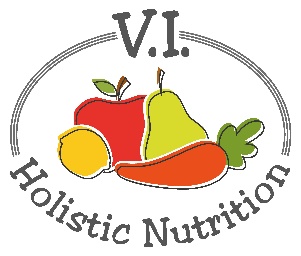 THE BEST HUMMUS EVERI have adapted this recipe from FMTV. I make this every week as it is perfect as a dip or a spread.  It only takes a few minutes to make and I find the consistency perfect.  Chickpeas are high in fibre and protein which makes them a great protein rich snack paired with some fresh vegetables.Ingredients:1 ½ cup of chickpeas, either precooked or one small can, rinsed¼ cup extra virgin olive oil1/3 cup fresh lemon juice1 clove garlic, lightly chopped½ tsp. sea salt2 Tbs. tahini (sesame paste- can be found in the peanut butter section of supermarkets)1 Tbs. red curry paste (I buy Thai Kitchen brand which comes in a small jar in the Asian food section of the supermarket)MethodPut all the ingredients and place them in a food processor, blender or Veggie Bullet. Blend until smooth.  Use a tablespoon or two to thin it out if it is too thick.Refrigerate immediately.  It easily lasts for a week but you will find it thickening up slightly as the days go by.  It’s a great flavourful, healthful replacement for spreads on sandwiches instead of mayonnaise or butter 